RegeringenNäringsdepartementetMed överlämnande av trafikutskottets betänkande 2016/17:TU11 Trafiksäkerhet får jag anmäla att riksdagen denna dag bifallit utskottets förslag till riksdagsbeslut.Stockholm den 5 april 2017Riksdagsskrivelse2016/17:205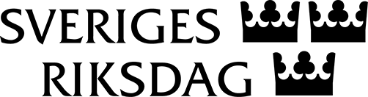 Tobias BillströmClaes Mårtensson